Publicado en España el 26/01/2017 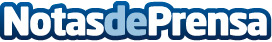 El aliado de las novias en invierno: El boleroSi se es una de las afortunadas que se casará próximamente, no se puede dejar que el frío arruine el día más especial y hay que apostar por la alta peletería con los diseños de Nicolás PrietoDatos de contacto:Globe ComunicaciónNota de prensa publicada en: https://www.notasdeprensa.es/el-aliado-de-las-novias-en-invierno-el-bolero_1 Categorias: Moda Sociedad http://www.notasdeprensa.es